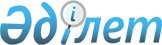 "2008 жылға арналған облыстық бюджет туралы" Солтүстік Қазақстан облыстық мәслихаттың 2007 жылғы 13 желтоқсандағы № 4/2 шешіміне өзгертулер мен толықтырулар енгізу туралы
					
			Күшін жойған
			
			
		
					Солтүстік Қазақстан облысы мәслихатының 2008 жылғы 8 қарашадағы N 12/1 шешімі. Солтүстік Қазақстан облысының Әділет департаментінде 2008 жылғы 5 желтоқсандағы N 1696 тіркелді. Күші жойылды - Солтүстік Қазақстан облысы мәслихатының 2010 жылғы 18 маусымда N 26/15 Шешімімен

      Ескерту. Күші жойылды - Солтүстік Қазақстан облысы мәслихатының 2010.06.18 N 26/15 Шешімімен

      Қазақстан Республикасының 2004 жылғы 24 сәуірдегі N 548-П Бюджеттік кодексінің 115-бабы 1-тармағына, "Қазақстан Республикасындағы жергілікті мемлекеттік басқару туралы" Қазақстан Республикасының 2001 жылғы 23 қаңтардағы N 148 Заңының 6-бабы 1-тармағы 1) тармақшасына сәйкес, облыстық мәслихат ШЕШТІ: 

       1. Облыстық мәслихаттың "Солтүстік Қазақстан облыстық мәслихаттың "2008 жылға арналған облыстық бюджет туралы" 2007 жылғы 13 желтоқсандағы N 4/2 шешіміне өзгертулер мен толықтырулар енгізу туралы" 2008 жылғы 18 наурыздағы N 5/3 (мемлекеттік тіркеудің 2008 жылғы 14 сәуірдегі N 1671 Тізілімінде тіркелген, 2008 жылғы 7 мамырдағы "Солтүстік Қазақстан", 2008 жылғы 7 мамырдағы "Северный Казахстан" газеттерінде жарияланған); "Солтүстік Қазақстан облыстық мәслихаттың "2008 жылға арналған облыстық бюджет туралы" 2007 жылғы 13 желтоқсандағы N 4/2 шешіміне өзгертулер енгізу туралы" 2008 жылғы 5 маусымдағы N 7/1 (мемлекеттік тіркеудің 2008 жылғы 3 шілдедегі N 1676 Тізілімінде тіркелген, 2008 жылғы 16 шілдедегі "Солтүстік Қазақстан", 2008 жылғы 16 шілдедегі "Северный Казахстан" газеттерінде жарияланған); "Солтүстік Қазақстан облыстық мәслихаттың "2008 жылға арналған облыстық бюджет туралы" 2007 жылғы 13 желтоқсандағы N 4/2 шешіміне өзгертулер мен толықтырулар енгізу туралы" 2008 жылғы 16 шілдедегі N 9/1 (мемлекеттік тіркеудің 2008 жылғы 25 шілдедегі N 1682 Тізілімінде тіркелген, 2008 жылғы 30 шілдедегі "Солтүстік Қазақстан", 2008 жылғы 30 шілдедегі "Северный Казахстан" газеттерінде жарияланған) шешімдерімен енгізілген өзгертулер және толықтырулармен, облыстық мәслихаттың IV шақырылымдағы төртінші сессиясының "2008 жылға арналған облыстық бюджет туралы" 2007 жылғы 13 желтоқсандағы N 4/2 (мемлекеттік тіркеудің 2007 жылғы 29 желтоқсандағы N 1663 Тізілімінде тіркелген, 2008 жылғы 11 қаңтардағы "Солтүстік Қазақстан", 2008 жылғы 11 қаңтардағы "Северный Казахстан" газеттерінде жарияланған) шешіміне өзгертулер мен толықтырулар енгізілсін: 



      1 тармақта: 

      1) тармақшада 

      "52 201 079" цифрлары "50 278 451" цифрларымен ауыстырылсын; 

      "5 938 177" цифрлары "5 858 523" цифрларымен ауыстырылсын; 

      "214 331" цифрлары "292 776" цифрларымен ауыстырылсын; 

      "46 048 571" цифрлары "44 127 152" цифрларымен ауыстырылсын; 

      2) тармақшада 

      "51 396 654" цифрлары "49 507 235" цифрларымен ауыстырылсын; 

      3) тармақшада 

      "804 425" цифрлары "771 216" цифрларымен ауыстырылсын; 

      4) тармақшада 

      "1 247 497" цифрлары "1 102 997" цифрларымен ауыстырылсын; 

      "1 289 000" цифрлары "1 144 500" цифрларымен ауыстырылсын; 

      5) тармақшада 

      "15 329" цифрлары "126 620" цифрларымен ауыстырылсын; 

      "39 150" цифрлары "159 150" цифрларымен ауыстырылсын; 

      "23 821" цифрлары "32 530" цифрларымен ауыстырылсын; 



      6.3. тармақта: 

      "630 921" цифрлары "675 551" цифрларымен ауыстырылсын; 



      12 тармақта: 

      "81 366" цифрлары "72 135" цифрларымен ауыстырылсын; 



      15 тармақта: 

      1) тармақшада 

      "5 841 429" цифрлары "3 776 122" цифрларымен ауыстырылсын; 

      "872 820" цифрлары "1 046 956" цифрларымен ауыстырылсын; 

      "2 655 200" цифрлары "438 107" цифрларымен ауыстырылсын; 

      "1 737 409" цифрлары "1 715 159" цифрларымен ауыстырылсын; 

      "576 000" цифрлары "575 900" цифрларымен ауыстырылсын; 

      3) тармақшада 

      "521 693" цифрлары "522 626" цифрларымен ауыстырылсын; 

      "84 795" цифрлары "81 768" цифрларымен ауыстырылсын; 

      келесі мазмұндағы сөздермен толықтырылсын: 

      "гемофилиямен ауыратын ересек адамдарды емдеу кезінде қанның ұйысу факторларын – 3 960 мың теңге"; 

      4) тармақшада 

      "423 613" цифрлары "488 134" цифрларымен ауыстырылсын; 

      5) тармақшада 

      "804 000" цифрлары "801 267" цифрларымен ауыстырылсын; 

      7) тармақшада 

      "2 880 076" цифрлары "2 782 922" цифрларымен ауыстырылсын; 

      "2 272 989" цифрлары "2 175 835" цифрларымен ауыстырылсын; 

      8) тармақшада 

      "964 778" цифрлары "959 599" цифрларымен ауыстырылсын; 

      "298 429" цифрлары "293 250" цифрларымен ауыстырылсын; 

      9) тармақшада 

      "1 406 072" цифрлары "1 405 572" цифрларымен ауыстырылсын; 

      "1 406 072" цифрлары "1 405 572" цифрларымен ауыстырылсын; 

      12) тармақшада 

      "574 000" цифрлары "345 000" цифрларымен ауыстырылсын; 



      2. Көрсетілген шешімнің 1, 2 қосымшалары жаңа редакцияда баяндалсын (қоса беріледі). 



      3. Осы шешім 2008 жылдың 1 қаңтарынан қолданысқа енгізіледі.         Облыстық Мәслихат              Облыстық 

      сессиясының төрағасы        Мәслихаттың хатшысы                           С. Ысмайылов                 Қ. Едіресов 

Облыс мәслихаты сессиясының 

2008 жылғы 8 қарашадағы 

N 12/1 шешіміне 1 қосымша  2008 жылға арналған Солтүстік Қазақстан облысының бюджеті Облыс мәслихаты сессиясының 

2008 жылғы 8 қарашадағы  

N 12/1 шешіміне 2 қосымша  2008 жылға арналған облыстық бюджетті дамыту бюджеттік бағдарламасының тізбесі бюджеттік инвестициялық жобаларды (бағдарламаларды) іске асыруға және заңды тұлғалардың жарғылық капиталын ұлғайтуға немесе қалыптастыруға бағытталған бюджеттік бағдарламаларға бөлініп бекітілсін 
					© 2012. Қазақстан Республикасы Әділет министрлігінің «Қазақстан Республикасының Заңнама және құқықтық ақпарат институты» ШЖҚ РМК
				Санатты Санатты Санатты Санатты Сома мың. теңге Сыныбы Сыныбы Сыныбы Сома мың. теңге Ішкі сыныбы Ішкі сыныбы Сома мың. теңге Аталуы 1 2 3 А Б 1) Кірістер 50 278 451 1 Салықтық түсімдер 5 858 523 01 Табыс салығы 5 265 493 2 Жеке табыс салығы 5 265 493 05 Тауарларға, жұмыстарға және қызметтерге салынатын iшкi салықтар 593 030 3 Табиғи және басқа ресурстарды пайдаланғаны үшiн түсетiн түсiмдер 593 030 2 Салықтық емес түсiмдер 292 776 01 Мемлекеттік меншіктен түсетін кірістер 33 970 1 Коммуналдық мемлекеттік кәсіпорындардың таза кірісінің бір бөлігінің түсімдері 2 155 5 Мемлекет меншігіндегі мүлікті жалға беруден түсетін кірістер 23 373 7 Мемлекеттік бюджеттен берілген кредиттер бойынша сыйақылар (мүдделер) 8 442 02 Мемлекеттік бюджеттен қаржыландырылатын  мемлекеттік мекемелердің тауарларды (жұмыстарды, қызметтерді) өткізуінен түсетін түсімдер 8 064 1 Мемлекеттік бюджеттен қаржыландырылатын  мемлекеттік мекемелердің тауарларды (жұмыстарды, қызметтерді) өткізуінен түсетін түсімдер 8 064 04 Мемлекеттік бюджеттен қаржыландырылатын, сондай-ақ Қазақстан Республикасы Ұлттық Банкінің бюджетінен (шығыстар сметасынан) ұсталатын және қаржыландырылатын мемлекеттік мекемелер салатын айыппұлдар, өсімпұлдар, санкциялар, өндіріп алулар 207 576 1 Мұнай секторы кәсіпорындарынан түсетін түсімдерді қоспағанда, мемлекеттік бюджеттен қаржыландырылатын, сондай-ақ Қазақстан Республикасы Ұлттық Банкінің бюджетінен (шығыстар сметасынан) ұсталатын және қаржыландырылатын мемлекеттік мекемелер салатын айыппұлдар, өсімпұлдар, санкциялар, өндіріп алулар 207 576 06 Басқа да салықтық емес түсiмдер 43 166 1 Басқа да салықтық емес түсiмдер 43 166 4 Трансферттердің түсімдері 44 127 152 01 Төмен тұрған мемлекеттiк басқару органдарынан алынатын трансферттер 23 113 2 Аудандық (қалалық) бюджеттерден трансферттер 23 113 Нысаналы пайдаланылмаған (толық пайдаланылмаған) трансферттерді қайтару 23 113 02 Мемлекеттiк басқарудың жоғары тұрған органдарынан түсетiн трансферттер 44 104 039 1 Республикалық бюджеттен түсетiн трансферттер 44 104 039 Функц. топ Функц. топ Функц. топ Функц. топ Сомасы, 

мың. теңге Әкімшісі Әкімшісі Әкімшісі Сомасы, 

мың. теңге Бағдарлама Бағдарлама Сомасы, 

мың. теңге Аталуы 1 2 3 А В 2) Шығыстар 49 507 235 1 Жалпы сипаттағы мемлекеттiк қызметтер 703 662 110 Облыс мәслихатының аппараты 30 704 001 Облыс мәслихатының қызметін қамтамасыз ету 30 704 120 Облыс әкімінің аппараты 419 414 001 Облыс әкімнің қызметін қамтамасыз ету 404 726 008 Мемлекеттік қызметшілерді компьютерлік сауаттылыққа оқытуға аудандар (облыстық маңызы бар қалалар) бюджеттеріне берілетін нысаналы даму трансферттер 14 688 257 Облыстың қаржы басқармасы 147 793 001 Қаржы басқармасының қызметін қамтамасыз ету 68 443 003 Біржолғы талондарды беруді ұйымдастыру және біржолға талондарды өткізуден түсетін сомаларды толық жиналуын қамтамасыз ету 32 541 009 Коммуналдық меншікті жекешелендіруді ұйымдастыру 5 209 113 Жергілікті бюджеттерден алынатын трансферттер 41 600 258 Облыстың экономика және бюджеттік жоспарлау басқармасы 105 751 001 Экономика және бюджеттік жоспарлау басқармасының қызметін қамтамасыз ету 105 751 2 Қорғаныс 83 957 250 Облыстың жұмылдыру дайындығы,  азаматтық қорғаныс, авариялар мен дүлей апаттардың алдын алуды және жоюды ұйымдастыру басқармасы 83 957 001 Жұмылдыру дайындығы,  азаматтық қорғаныс және авариялар мен дүлей апаттардың алдын алуды және жоюды ұйымдастыру басқармасының қызметін қамтамасыз ету 17 830 003 Жалпыға бірдей әскери міндетті атқару шеңберіндегі іс-шаралар 15 416 005 Облыстық ауқымдағы жұмылдыру дайындығы және жұмылдыру 34 450 006 Облыстық ауқымдағы төтенше жағдайлардың алдын алу және оларды жою 16 261 3 Қоғамдық тәртіп, қауіпсіздік, құқықтық, сот, қылмыстық-атқару қызметі 1 918 722 252 Облыстық бюджеттен қаржыландырылатын атқарушы ішкі істер органы 1 874 743 001 Облыстық бюджеттен қаржыландырылатын атқарушы ішкі істер органының қызметін қамтамасыз ету 1 794 900 002 Облыс аумағында қоғамдық тәртiптi қорғау және қоғамдық қауiпсiздiктi қамтамасыз ету 78 806 003 Қоғамдық тәртіпті қорғауға қатысатын азаматтарды көтермелеу 1 037 271 Облыстың құрылыс басқармасы 43 979 003 Ішкі істер органдарының объектілерін дамыту 43 979 4 Бiлiм беру 6 393 944 252 Облыстық бюджеттен қаржыландырылатын атқарушы ішкі істер органы 23 353 007 Кадрлардың біліктілігін арттыру және оларды қайта даярлау 23 353 253 Облыстың денсаулық сақтау басқармасы 76 158 003 Кадрларының біліктілігін арттыру және оларды қайта даярлау 10 641 024 Техникалық және кәсіби білім беру ұйымдарында мамандар даярлау 65 517 260 Облыстың дене шынықтыру және спорт басқармасы 716 589 006 Балаларға спорт бойынша қосымша білім беру 584 785 007 Мамандандырылған бiлiм беру ұйымдарында спорттағы дарынды балаларға жалпы бiлiм беру 131 804 261 Облыстың білім беру басқармасы 3 682 644 001 Білім беру басқармасының қызметін қамтамасыз ету 66 906 003 Арнайы білім беретін оқу бағдарламалары бойынша жалпы білім беру 678 449 004 Білім берудің мемлекеттік облыстық мекемелерінде білім беру жүйесін ақпараттандыру 4 130 005 Білім берудің мемлекеттік облыстық мекемелер үшін оқулықтар мен оқу-әдiстемелiк кешендерді сатып алу және жеткізу 10 913 006 Мамандандырылған білім беру ұйымдарында дарынды балаларға жалпы білім беру 263 705 007 Облыстық ауқымда мектеп олимпиадаларын, мектептен тыс іс-шараларды және конкурстар өткізу 81 872 010 Кадрлардың біліктілігін арттыру және оларды қайта даярлау 46 977 011 Балалар мен жеткіншектердің психикалық денсаулығын зерттеу және халыққа психологиялық-медициналық- 

педагогикалық консультациялық көмек көрсету 44 795 014 Аудандық (облыстық маңызы бар қалалар) бюджеттерге электрондық үкімет шеңберінде адами капиталды дамытуға берілетін 

нысаналы даму трансферттері 120 290 018 Жаңадан іске қосылатын білім беру объектілерін ұстауға аудандар (облыстық маңызы бар қалалар) бюджеттеріне берілетін ағымдағы нысаналы трансферттер 169 203 024 Техникалық және кәсіби білім беру ұйымдарында мамандар даярлау 1 239 414 026 Аудандар (облыстық маңызы бар қалалар) бюджеттеріне білім беру саласында мемлекеттік жүйенің жаңа технологияларын енгізуге берілетін ағымдағы нысаналы трансферттер 367 167 048 Аудандардың (облыстық маңызы бар қалалардың) бюджеттеріне бастауыш, негізгі орта және жалпы орта білім беретін мемлекеттік мекемелердегі физика, химия, биология кабинеттерін оқу жабдығымен жарақтандыруға берілетін ағымдағы нысаналы трансферттер 286 350 058 Аудандардың (облыстық маңызы бар қалалардың) бюджеттеріне бастауыш, негізгі орта және жалпы орта білім беретін мемлекеттік мекемелерде лингафондық және мультимедиалық кабинеттер құруға берілетін ағымдағы нысаналы трансферттер 238 276 113 Жергілікті бюджеттерден алынатын трансферттер 57 197 116 Электрондық үкімет шеңберінде адами капиталды дамыту 7 000 271 Облыстың құрылыс басқармасы 1 895 200 005 Білім беру объектілерін дамыту 1 895 200 5 Денсаулық сақтау 13 025 858 253 Облыстың денсаулық сақтау басқармасы 11 784 204 001 Денсаулық сақтау басқармасының қызметін қамтамасыз ету 60 008 004 Бастапқы медициналық-санитарлық көмек және денсаулық сақтау ұйымдары мамандарының жолдамасы бойынша стационарлық медициналық көмек көрсету 5 528 211 005 Жергiлiктi денсаулық сақтау ұйымдары үшiн қан, оның құрамдас бөліктері мен препараттарын өндiру 112 545 006 Ана мен баланы қорғау 66 398 007 Салауатты өмір салтын насихаттау 16 574 008 Қазақстан Республикасында ЖҚТБ індетінің алдын алу және қарсы күрес жөніндегі іс-шараларды іске асыру 7 199 009 Әлеуметтік-елеулі және айналадағылар үшін қауіп төндіретін аурулармен ауыратын адамдарға медициналық көмек көрсету 1 548 204 010 Халыққа бастапқы медициналық-санитарлық көмек көрсету 3 215 426 011 Жедел және шұғыл көмек көрсету 306 829 012 Төтенше жағдайларда халыққа медициналық көмек көрсету 17 368 013 Патологоанатомиялық союды жүргізу 21 910 014 Халықтың жекелеген санаттарын амбулаториялық деңгейде дәрілік заттармен және мамандандырылған балалар және емдік тамақ өнімдерімен қамтамасыз ету 332 653 016 Азаматтарды елді мекеннің шегінен тыс емделуге тегін және жеңілдетілген жол жүрумен қамтамасыз ету 12 743 017 Шолғыншы эпидемиологиялық қадағалау жүргізу үшін тест-жүйелерін сатып алу 702 018 Ақпараттық талдау орталықтарының қызметін қамтамасыз ету 16 825 019 Туберкулез ауруларын туберкулез ауруларына қарсы препараттарымен қамтамасыз ету 70 429 020 Диабет ауруларын диабетке қарсы препараттарымен қамтамасыз ету 234 120 021 Онкологиялық ауруларды химия препараттарымен қамтамасыз ету 185 579 022 Бүйрек жетімсіз ауруларды дәрі-дәрмек құралдарымен, диализаторлармен, шығыс материалдарымен және бүйрегі алмастырылған ауруларды дәрі-дәрмек құралдарымен қамтамасыз ету 26 521 026 Гемофилия ауруына шалдыққан ауруларды емдеу кезінде қан ұю факторларымен қамтамасыз ету 3 960 269 Облыстың мемлекеттік санитарлық-эпидемиологиялық қадағалау басқармасы 617 627 001 Мемлекеттік санитарлық-эпидемиологиялық қадағалау басқармасының қызметін қамтамасыз ету 234 832 002 Халықтың санитарлық-эпидемиологиялық салауаттылығы 214 925 003 Індетке қарсы күрес 3 582 007 Халыққа иммундық алдын алуды жүргізу үшін дәрiлiк заттарды, вакциналарды және басқа иммунды биологиялық препараттарды орталықтандырылған сатып алу 164 288 271 Облыстың құрылыс басқармасы 624 027 007 Денсаулық сақтау объектілерін дамыту 624 027 6 Әлеуметтiк көмек және әлеуметтiк қамсыздандыру 1 316 928 256 Облыстың жұмыспен қамтылу мен әлеуметтік бағдарламаларды үйлестіру басқармасы 934 168 001 Жұмыспен қамту мен әлеуметтік бағдарламаларды үйлестіру басқармасының қызметін қамтамасыз ету 47 704 002 Жалпы үлгідегі мүгедектер мен қарттарды әлеуметтік қамтамасыз ету 646 726 003 Мүгедектерге әлеуметтік қолдау көрсету 85 738 020 Аудандар (облыстық маңызы бар қалалар) бюджеттеріне ең төменгі күнкөрістің мөлшері өскеніне байланысты мемлекеттік атаулы әлеуметтік көмегін және 18 жасқа дейінгі балаларға айсайынғы мемлекеттік жәрдемақыға берілетін ағымдағы нысаналы трансферттер 154 000 261 Облыстың білім беру басқармасы 382 760 015 Жетiм балаларды, ата-анасының қамқорлығынсыз қалған балаларды әлеуметтік қамсыздандыру 382 760 7 Тұрғын үй-коммуналдық шаруашылық 1 718 311 271 Облыстың құрылыс басқармасы 1 670 000 010 Мемлекеттік коммуналдық тұрғын үй қорының тұрғын үйін салуға аудандар (облыстық маңызы бар қалалар) бюджеттеріне берілетін нысаналы даму трансферттер 345 000 012 Аудандық (облыстық маңызы бар қалалардың) бюджеттерге инженерлік коммуникациялық инфрақұрылымды дамытуға және жайластыруға берілетін даму трансферттері 1 325 000 279 Облыстың энергетика және коммуналдық шаруашылық басқармасы 48 311 001 Энергетика және коммуналдық шаруашылық басқармасының қызметiн қамтамасыз ету 48 311 8 Мәдениет, спорт, туризм және ақпараттық кеңістiк 1 278 363 259 Облыстың мұрағат және құжаттама басқармасы 84 800 001 Мұрағат және құжаттама басқармасының қызметін қамтамасыз ету 11 357 002 Мұрағат қорының сақталуын қамтамасыз ету 73 443 260 Облыстың дене шынықтыру және спорт басқармасы 337 238 001 Дене шынықтыру және спорт басқармасының қызметін қамтамасыз ету 24 316 003 Облыстық деңгейінде спорт жарыстарын өткізу 15 516 004 Әртүрлi спорт түрлерi бойынша облыстық құрама командаларының мүшелерiн дайындау және олардың республикалық және халықаралық спорт жарыстарына қатысуы 297 406 262 Облыстың мәдениет басқармасы 482 156 001 Мәдениет басқармасының қызметін қамтамасыз ету 24 337 003 Мәдени-демалыс жұмысын қолдау 45 253 005 Жергілікті маңызы бар тарихи-мәдени мұралардың сақталуын және оған қол жетімді болуын қамтамасыз ету 80 556 007 Жергілікті маңызы бар театр және музыка өнерін қолдау 202 671 008 Облыстық кітапханалардың жұмыс істеуін қамтамасыз ету 48 606 113 Жергілікті бюджеттерден алынатын трансферттер 80 733 263 Облыстың ішкі саясат басқармасы 236 985 001 Ішкі саясат басқармасының қызметін қамтамасыз ету 51 801 002 Бұқаралық ақпарат құралдары арқылы мемлекеттік ақпарат саясатын жүргізу 177 813 003 Жастар саясаты саласында өңірлік бағдарламаларды іске асыру 7 371 264 Облыстың тілдерді дамыту басқармасы 45 437 001 Тілдерді дамыту басқармасының қызметін қамтамасыз ету 25 373 002 Мемлекеттiк тiлдi және Қазақстан халықтарының басқа да тiлді дамыту 20 064 265 Облыстың кәсіпкерлік және өнеркәсіп басқармасы 3 671 005 Туристік қызметті реттеу 3 671 271 Облыстың құрылыс басқармасы 88 076 017 Дене шынықтыру және спорт объектілерін дамыту 88 076 10 Ауыл, су, орман, балық шаруашылығы, ерекше қорғалатын табиғи аумақтар, қоршаған ортаны және жануарлар дүниесін қорғау, жер қатынастары 5 545 670 251 Облыстың жер қатынастары басқармасы 34 416 001 Жер қатынастары басқармасының қызметін қамтамасыз ету 19 416 113 Жергілікті бюджеттерден алынатын трансферттер 15 000 254 Облыстың табиғи ресурстар және табиғатты пайдалануды реттеу басқармасы 310 006 001 Табиғи ресурстар және табиғатты пайдалануды реттеу басқармасының қызметін қамтамасыз ету 36 619 002 Су қорғау аймақтары мен су объектiлерi белдеулерiн белгiлеу 140 005 Ормандарды сақтау, қорғау, молайту және орман өсiру 257 282 006 Жануарлар дүниесін қорғау 11 777 008 Қоршаған ортаны қорғау жөнінде іс-шаралар өткізу 4 188 255 Облыстың ауыл шаруашылығы басқармасы 3 478 886 001 Ауыл шаруашылығы басқармасының қызметін қамтамасыз ету 56 991 002 Тұқым шаруашылығын дамытуды қолдау 182 600 005 Республикалық меншікке жатпайтын ауыл шаруашылығы ұйымдарының банкроттық рәсімдерін жүргізу 2 054 009 Ауыз сумен жабдықтаудың баламасыз көздерi болып табылатын сумен жабдықтаудың аса маңызды топтық жүйелерiнен ауыз су беру жөніндегі қызметтердің құнын субсидиялау 488 134 010 Мал шаруашылығын дамытуды қолдау 216 497 011 Өсімдік шаруашылығы өнімінің шығымдылығын және сапасын арттыру, көктемгі егіс және егін жинау жұмыстарын жүргізу үшін қажетті жанар-жағар май және басқа да тауар-материалдық құндылықтарының құнын арзандату 2 175 835 013 Малшаруашылығы өнімдерінің өнімділігін және сапасын арттыру 356 775 271 Облыстың құрылыс басқармасы 1 722 362 022 Қоршаған ортаны қорғау объектілерін дамыту 7 203 029 Сумен жабдықтау жүйесін дамытуға аудандар (облыстық маңызы бар қалалар) бюджеттеріне берілетін нысаналы дамыту трансферттер 1 715 159 11 Өнеркәсіп, сәулет, қала құрылысы және құрылыс қызметі 243 747 267 Облыстың мемлекеттік сәулет-құрылыс бақылауы басқармасы 23 685 001 Мемлекеттік сәулет-құрылыс бақылауы басқармасының қызметін қамтамасыз ету 23 685 271 Облыстың құрылыс басқармасы 220 062 001 Құрылыс басқармасының қызметін қамтамасыз ету 50 041 113 Жергілікті бюджеттерден алынатын трансферттер 170 021 12 Көлiк және коммуникация 2 457 175 268 Облыстың жолаушылар көлігі және автомобиль жолдары басқармасы 2 457 175 001 Жолаушылар көлігі және автомобиль жолдары басқармасының қызметін қамтамасыз ету 34 015 002 Көлік инфрақұрылымын дамыту 575 900 003 Автомобиль жолдарының жұмыс істеуін қамтамасыз ету 1 536 260 113 Жергілікті бюджеттерден алынатын трансферттер 311 000 13 Басқалар 139 103 257 Облыстың қаржы басқармасы 72 135 012 Облыстық жергілікті атқарушы органының резервi 72 135 258 Облыстың экономика және бюджеттік жоспарлау басқармасы 20 800 003 Жергілікті бюджеттік инвестициялық жобалардың (бағдарламалардың) техникалық-экономикалық негіздемелерін әзірлеу және оған сараптама жүргізу 20 800 265 Облыстың кәсіпкерлік және өнеркәсіп басқармасы 46 168 001 Кәсіпкерлік және өнеркәсіп басқармасының қызметін қамтамасыз ету 39 062 007 Индустриялық-инновациялық даму стратегиясын іске асыру 7 106 15 Трансферттер 14 681 795 257 Облыстың қаржы басқармасы 14 681 795 007 Субвенциялар 14 587 429 011 Нысаналы пайдаланылмаған (толық пайдаланылмаған) трансферттерді қайтару 94 241 017 Нысаналы мақсатқа сай пайдаланылмаған нысаналы трансферттерді қайтару 125 3) Операциялық сальдо 771 216 4) Таза бюджеттік кредиттеу 1 102 997 7 Бюджеттік кредиттер 1 144 500 271 Облыстың құрылыс басқармасы 289 000 009 Тұрғын үй салуға және сатып алуға аудандар (облыстық маңызы бар қалалар) бюджеттеріне кредит беру 289 000 13 Басқалар 855 500 265 Облыстың кәсіпкерлік және өнеркәсіп басқармасы 855 500 010 Мемлекеттік инвестициялық саясатын іске асыруға "Шағын кәсіпкерлікті дамыту қоры" АҚ-на кредит беру 855 500 Санат Санат Санат Санат Сомасы мың теңге Сынып Сынып Сынып Сомасы мың теңге Кіші сынып Кіші сынып Сомасы мың теңге Аталуы 5 Бюджеттік кредиттерді өтеу 41 503 01 Бюджеттік кредиттерді өтеу 41 503 1 Мемлекеттік бюджеттен берілген бюджеттік кредиттерді өтеу 41 503 5) Қаржылық активтермен операциялар бойынша сальдо 126 620 қаржылық активтерді сатып алу 159 150 13 Басқалары 159 150 257 Облыстың қаржы басқармасы 159 150 005 Заңды тұлғалардың жарғылық капиталын қалыптастыру немесе ұлғайту 159 150 6 Мемлекеттің қаржы активтерін сатудан түсетін түсімдер 32 530 1 Мемлекеттің қаржы активтерін сатудан түсетін түсімдер 32 530 1 Қаржы активтерін ел  ішінде  сатудан түсетін түсімдер 32 530 Мүліктік кешен түрінде коммуналдық мемлекеттік мекемелер және мемлекеттік кәсіпорындарды, басқа-да шұғыл басқармада немесе коммуналдық мемлекеттік кәсіпорындары шаруашылығын жүргізуіндегі мемлекеттік мүлікті сатудан түскен түсім 32 530 6) Бюджет тапшылығы (профицитi) -458 401 7) Тапшылықты қаржыландыру 458 401 бюджет (профицитін пайдалану) 7 Займдардың түсуі 289 000 1 Ішкі мемлекеттік займ 289 000 2 Займдардың келісім-шарттары 289 000 Облыстың, республикалық қала, астананың атқарушы органдары алатын займдар 289 000 Функционалдық топ Функционалдық топ Функционалдық топ Функционалдық топ Сомасы мың теңге Әкімші Әкімші Әкімші Сомасы мың теңге Бағдарлама Бағдарлама Сомасы мың теңге Аталуы 14 Борышқа  қызмет көрсету 1 014 257 Облыстың қаржы басқармасы 1 014 004 Жергілікті атқарушы органдардың борышына қызмет көрсету 1 014 Қарыздар бойынша сыйақылар (мүдделер), өзге де төлемдерді төлеу 1 014 Жоғары тұрған бюджеттің алдында Санат Санат Санат Санат Сомасы мың теңге Сынып Сынып Сынып Сомасы мың теңге Кіші сынып Кіші сынып Сомасы мың теңге Аталуы 8 Бюджеттік қаражаттың қалдықтарының қозғалысы 170 415 1 Бюджет қаражаттарының қалдықтары 170 415 1 Бюджет қаражаттарының бос қалдықтары 170 415 Бюджет қаражаттарының бос қалдықтары 170 415 Функц. топ Функц. топ Функц. топ Функц. топ Сомасы, мың теңге Әкімші Әкімші Әкімші Сомасы, мың теңге Бағдарлама Бағдарлама Сомасы, мың теңге Аталуы Сомасы, мың теңге 1 2 3 А В Барлығы 9 374 233 Инвестициялық жоба 6 619 544 3 Қоғамдық тәртіп, қауіпсіздік, құқықтық, сот, қылмыстық-атқару қызметі 43 979 271 Облыстың құрылыс басқармасы 43 979 003 Ішкі істер органдарының объектілерін дамыту 43 979 оның ішінде: СҚО ІІД кинологиялық қызмет Орталығын салу 43 979 04 Бiлiм беру 1 895 200 271 Облыстың құрылыс басқармасы 1 895 200 005 Білім беру объектілерін дамыту 1 895 200 Республикалық бюджеттен берілетін трансферттер есебiнен 1 046 956 оның ішінде: Мамлют ауданының Мамлют қаласында 400 орынға арналған ұйықтайтын корпусы бар 200 орындық мемлекеттік тілде оқытатын мектеп-интернат салу 580 700 Ғ.Мүсірепов ауданы Пески селосында 250 орындық орта мектеп салу 100 000 Петропавловск қаласында Победа-Уәлиханов көшесі бойынан бассейні бар 320 орындық балабақша салу 85 000 Петропавл қаласының Победа көшесі бойынан бассейні бар 320 орындық балабақша  салу  281 256 Жергілікті бюджет қаражаты есебінен 848 244 оның ішінде: Аққайың ауданы, Смирново с. N 3 орта мектебіне қосымша құрылыс салу (спорт залы) 31 479 Есіл ауданы, Ақтас с. қазақ тілінде оқытатын 90 орындық негізгі мектеп салу 232 981 М.Жұмабаев ауданы, Хлеборобное с. 90 орындық орта мектеп салу 150 347 Қызылжар ауданы, Кондратовка с. 180 орындық орта мектеп салу 259 348 Айыртау ауданы, Кирилловка с. 240 орындық орта мектеп салу 29 951 Уәлиханов ауданы, Береке с. 80 орындық негізгі мектеп салу 96 823 Қызылжар ауданы Бескөл с. 280 орынға арналған бала-бақша құрылысына ЖСҚ әзірлеу 4 400 Петропавл қ. 1200 орынға арналған интеллектуалдық мектеп құрылысына ЖСҚ әзірлеу 13 000 Мамлют ауданы Мамлютка қ. 360 орынға арналған Кәсіптік лицей құрылысына ЖСҚ әзірлеу 12 000 Петропавл қ. 360 орынға арналған Кәсіптік лицей құрылысына ЖСҚ әзірлеу 12 000 Ақжар ауданы Ленинград селосында N 6 кәсіптік лицейде 2009 жылы қазандық салуға ЖСҚ әзірлеу 1 000 Петропавл қаласында 2009 жылы 320 орынға арналған балабақша салуға ЖСҚ әзірлеу 2 540 Петропавл қаласындағы кәсіптік N 1 лицейде 2009 жылы өндірістік шеберхана мен спорт залын салуға ЖСҚ әзірлеу 2 000 М.Жұмабаев ауданы Сарытомар с. мектеп ғимаратын мектеп жанындағы интернатқа реконструкциялау  375 05 Денсаулық сақтау 624 027 271 Облыстың құрылыс басқармасы 624 027 007 Денсаулық объектілерін дамыту 624 027 Республикалық бюджеттен берілетін трансферттер есебiнен 438 107 оның ішінде: Петропавл қаласында облыстық қан орталығын салу 200 000 Петропавл қаласында ауысымда 500 адам қабылдайтын қалалық емхана салу 78 103 Жамбыл ауданындағы Пресновка ауылында 90 адам қабылдайтын 100 төсектік туберкулезге қарсы ауданаралық диспансер салу 76 410 Ғ. Мүсірепов атындағы ауданның Новоишим селосында 90 адам қабылдайтын емханасы бар 100 төсектік туберкулезге қарсы ауданаралық диспансер салу 76 410 Аққайың ауданы Смирнов ауылында ауысымда 250 адам қабылдайтын аудандық емхана салу 3 592 Есіл ауданы Явленка ауылында ауысымда 250 адам қабылдайтын аудандық емхана салу 3 592 Жергілікті бюджет қаражаты есебінен 185 920 оның ішінде: Аққайың ауданы, Ленинское с. дәрігерлік амбулатория салу 61 800 Жамбыл ауданы, Троицкое с. дәрігерлік амбулатория салу 61 800 М.Жұмабаев ауданы, Полтавка с. дәрігерлік амбулатория салу 61 800 Тайынша ауданы, Макашевка с. дәрігерлік амбулатория салу үшін ЖСҚ әзірлеуге 520 07 Тұрғын үй-коммуналдық шаруашылық 1 670 000 271 Облыстың құрылыс басқармасы 1 670 000 010 Мемлекеттік коммуналдық тұрғын үй қорының тұрғын үйін салуға аудандар (облыстық маңызы бар қалалар) бюджеттеріне берілетін нысаналы даму трансферттер 345 000 оның ішінде: Жамбыл 45 965 Уәлиханов 77 696 Петропавл қаласы 221 339 012 Аудандық (облыстық маңызы бар қалалардың) бюджеттерге инженерлік коммуникациялық инфрақұрылымды дамытуға және жайластыруға берілетін даму трансферттері 1 325 000 оның ішінде: Қызылжар ауданына 56 000 Бескөл с. Оңтүстік-шығыc бөлігіндегі шағын ауданы тұрғын үйіне электрмен жабдықтау желі салу 56 000 Петропавл қаласы 1 269 000 инженерлік коммуникациялық инфрақұрылымды дамытуға және жайластыруға 969 000 инженерлік желілерді реконструкциялау мен жөндеуге 300 000 08 Мәдениет, спорт, туризм және ақпараттық кеңістiк 88 076 271 Облыстың құрылыс басқармасы 88 076 017 Дене шынықтыру және спорт объектілерін дамыту 88 076 оның ішінде: Петропавл қ. спортта дарынды балаларға арналған мектеп-интернатының спорт залын салу 45 029 ҚР ІІМ Петропавл қ, Я.Гашека, 20 спорт-сауықтыру кешенінің құрылыс жұмыстарын аяқтау 41 847 Петропавл қ. дене шынықтыру-сауықтыру кешеніне әкімшілік-шаруашылық корпусын салу 1 200 10 Ауыл, су, орман, балық шаруашылығы, ерекше қорғалатын табиғи аумақтар, қоршаған ортаны және жануарлар дүниесін қорғау, жер қатынастары 1 722 362 271 Облыстың құрылыс басқармасы 1 722 362 022 Қоршаған ортаны қорғау объектілерін дамыту 7 203 оның ішінде: Шал ақын ауданы, Сергеевка қ. арын коллекторын реконструкциялау 7 203 029 Сумен қамтамасыз ету жүйесін дамытуға аудандар (облыстық маңызы бар қалалар) бюджеттеріне ағымдағы нысаналы трансферттер 1 715 159 оның ішінде: Уәлиханов және Ақжар аудандарының ауылдық елді мекендерін сумен жабдықтау (II кезек). "Чехово ауылында 2 көтергішті су тарту–сорғы станциясы" Уәлиханов ауданы Чехово селосы 82 552 Жамбыл ауданының қусталық бұрғылау су тоғанының құрылысы (II кезең). Жамбыл ауданы Светлое, Матросово; Екатериновка, Чапаево, Сәбит, Святодуховка, Зеленая роща ауылдарындағы Екатериновка жер асты сулары учаскесі 103 346 М.Жұмабаев ауданы Булаев қаласындағы су құбырларының таратушы желілерін қайта жаңарту 169 491 Шал ақын ауданы Сергеевка қаласын сумен жабдықтау жүйесін қайта жаңарту 94 927 Қызылжар ауданы Бескөл ауылының тарату желісін қайта құру 300 000 Ғ. Мүсірепов ауданы Новоишимское селосындағы су құбырлары торларын қайта жөндеу және өркендету 200 000 Аққайың ауданы Смирнов селосындағы су құбырлары торларын қайта жөндеу және өркендету 151 444 Жамбыл ауданы Пресновка селосындағы су құбырлары торларын қайта жөндеу және өркендету 69 638 Булаев топтық су құбырын (3 кезек) қайта жаңарту (жобаны түзету) 341 501 Уәлихан ауданы Кішкенекөл ауылындағы су құбырлары торларын қайта жөндеу және өркендету 50 000 Есіл ауданының Тарангул және Двинск ауылдарындағы бетбұрысты қайта жаңғырту 40 000 Мамлют ауданының Дубровное ауылындағы бетбұрысты қайта жаңғырту 40 000 Мамлют ауданының Афонькино, Пробуждение және Новоукраинка ауылдарындағы бетбұрысты қайта жаңғырту 40 000 Ақжар ауданының Менжинское ауылындағы бетбұрысты қайта жаңғырту 32 260 12 Көлік және коммуникация 575 900 268 Облыстың жолаушылар көлігі және автомобиль жолдары басқармасы 575 900 002 Көлік инфрақұрылымын дамыту 575 900 оның ішінде: Республикалық бюджеттен берілетін трансферттер есебiнен 575 900 оның ішінде: Қызылжар ауданы "М-51-Петерфельд- 

Новокаменка-А-16" КТ-1 автокөлік жолын қайта жаңарту 575 900 Инвестициялық жобалар 2 595 539 1 Жалпы сипаттағы мемлекеттiк қызметтер 14 688 120 Облыс әкімінің аппараты 14 688 008 Мемлекеттік қызметшілерді компьютерлік сауаттылыққа оқытуға аудандар (облыстық маңызы бар қалалар) бюджеттеріне берілетін нысаналы даму трансферттер 14 688 соның ішінде: Айыртау 322 Ақжар  322 Аққайың 322 Есіл 322 Жамбыл 322 М.Жұмабаев 322 Қызылжар   322 Мамлют 322 Ғ.Мүсірепов 322 Тайынша 322 Тимирязев 322 Уәлиханов 322 Шал ақын 322 Петропавл қ. 10 502 04 Бiлiм беру 1 436 351 253 Облыстың денсаулық сақтау басқармасы 65 517 024 Техникалық және кәсіби білім беру ұйымдарында мамандар даярлау 65 517 261 Облыстың білім беру басқармасы 1 370 834 004 Білім берудің мемлекеттік облыстық мекемелерінде білім беру жүйесін ақпараттандыру 4 130 014 Аудандық (облыстық маңызы бар қалалар) бюджеттерге электрондық үкімет шеңберінде адами капиталды дамытуға  берілетін нысаналы даму трансферттері 120 290 соның ішінде: Айыртау 6 742 Ақжар  5 252 Аққайың 5 402 Есіл 5 252 Жамбыл 5 252 М.Жұмабаев 5 252 Қызылжар   6 742 Мамлют 5 252 Ғ.Мүсірепов 6 742 Тайынша 5 552 Тимирязев 5 252 Уәлиханов 5 252 Шал ақын 5 252 Петропавл қ. 47 094 024 Техникалық және кәсіби білім беру ұйымдарында мамандар даярлау 1 239 414 116 Электрондық үкімет шеңберінде адами капиталды дамыту 7 000 7 Тұрғын үй-коммуналдық шаруашылық 289 000 271 Облыстың құрылыс басқармасы 289 000 009 Тұрғын үй салуға және сатып алуға аудандар (облыстық маңызы бар қалалар) бюджеттеріне кредит беру 289 000 оның ішінде: Петропавл қаласы 289 000 13 Басқалар 855 500 265 Облыстың кәсіпкерлік және өнеркәсіп басқармасы 855 500 010 Мемлекеттік инвестициялық саясатын іске асыруға "Шағын кәсіпкерлікті дамыту қоры" АҚ-на кредит беру 855 500 оның ішінде: Петропавл қаласы 855 500 Заңды тұлғалардың жарғылық капиталын қалыптастыру немесе ұлғайту 159 150 13 Басқалары 159 150 257 Облыстың қаржы басқармасы 159 150 005 Заңды тұлғалардың жарғылық капиталын қалыптастыру немесе ұлғайту 159 150 